АКТобщественной проверкина основании плана работы Общественной палаты г.о. Королев, в рамках проведения системного и комплексного общественного контроля, проведен  осмотр аптек  городского округа  Королев по проверке соответствия гипотензивных лекарственных препаратов срокам годности на них.Сроки проведения общественного контроля:  17 декабря 2019 года.Основания для проведения общественного контроля: в соответствии с планом работы Общественной палаты г. о. Королёв.Форма общественного контроля:  общественный мониторинг Место осуществления общественного мониторинга: г.о. Королев: мкр. Болшево, ул. Комитетский лес, д.2Б .Предмет мониторинга:  - соответствие сроков годности на  гипотензивные лекарственные препараты, список которых ежегодно согласовывается Правительством России.Состав группы общественного контроля: члены комиссии «по качеству жизни граждан, социальной политике, трудовым отношениям, экологии, природопользованию и сохранению лесов» Общественной палаты г.о. Королев.Кошкина Любовь Владимировна, председатель комиссии.Сильянова Тамара Александровна, член комиссии.Пустохин Алексей Александрович, консультант-эксперт комиссии.17 декабря группа общественного контроля Общественной палаты г.о.Королев провела мониторинг аптечного пункта ООО "Эталон", расположенного по адресу: мкр. Болшево, ул.Комитетский лес, д.2Б, на соответствие лекарственных препаратов срокам годности.  Проверка показала: все проверенные лекарственные препараты соответствуют срокам годности, указанным на упаковке каждого препарата. Замечаний не выявлено. По результатам проверки составлен Акт.В ходе общественного контроля проводилась фотосъемка на камеру телефона.Результаты общественного мониторинга в виде Акта будут направлены в Администрацию г.о. Королев.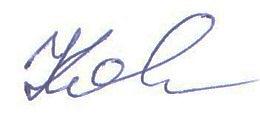 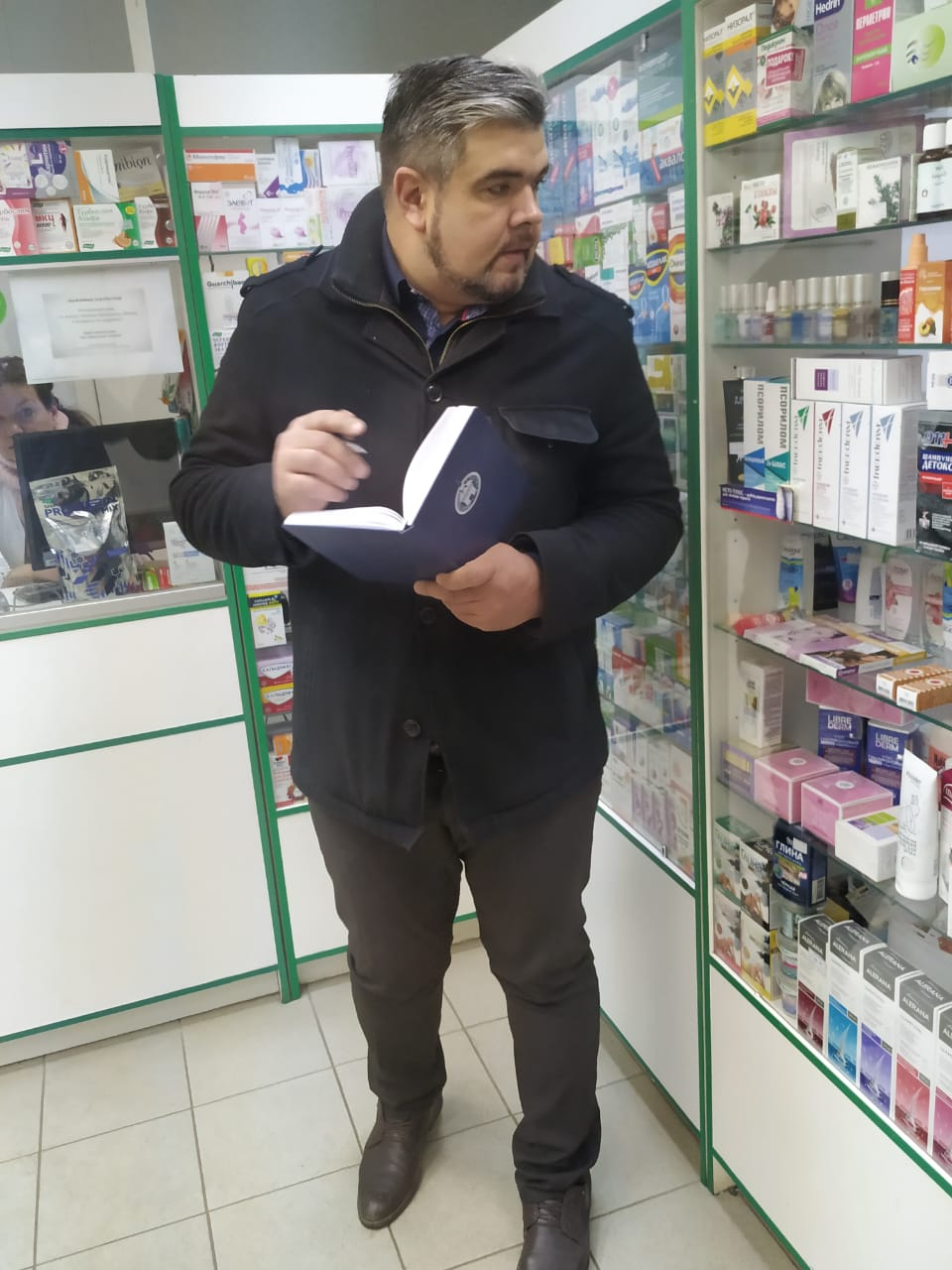 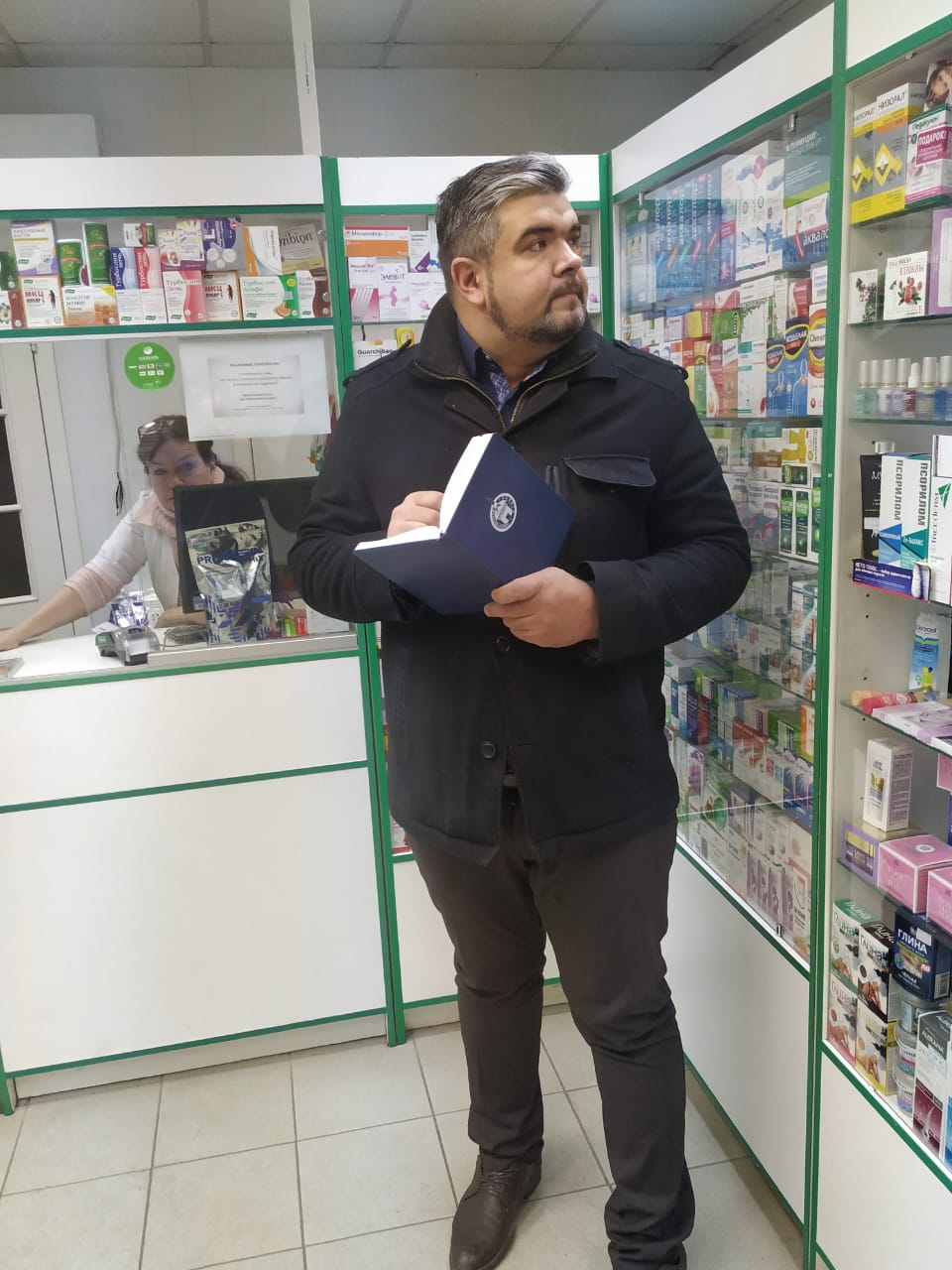 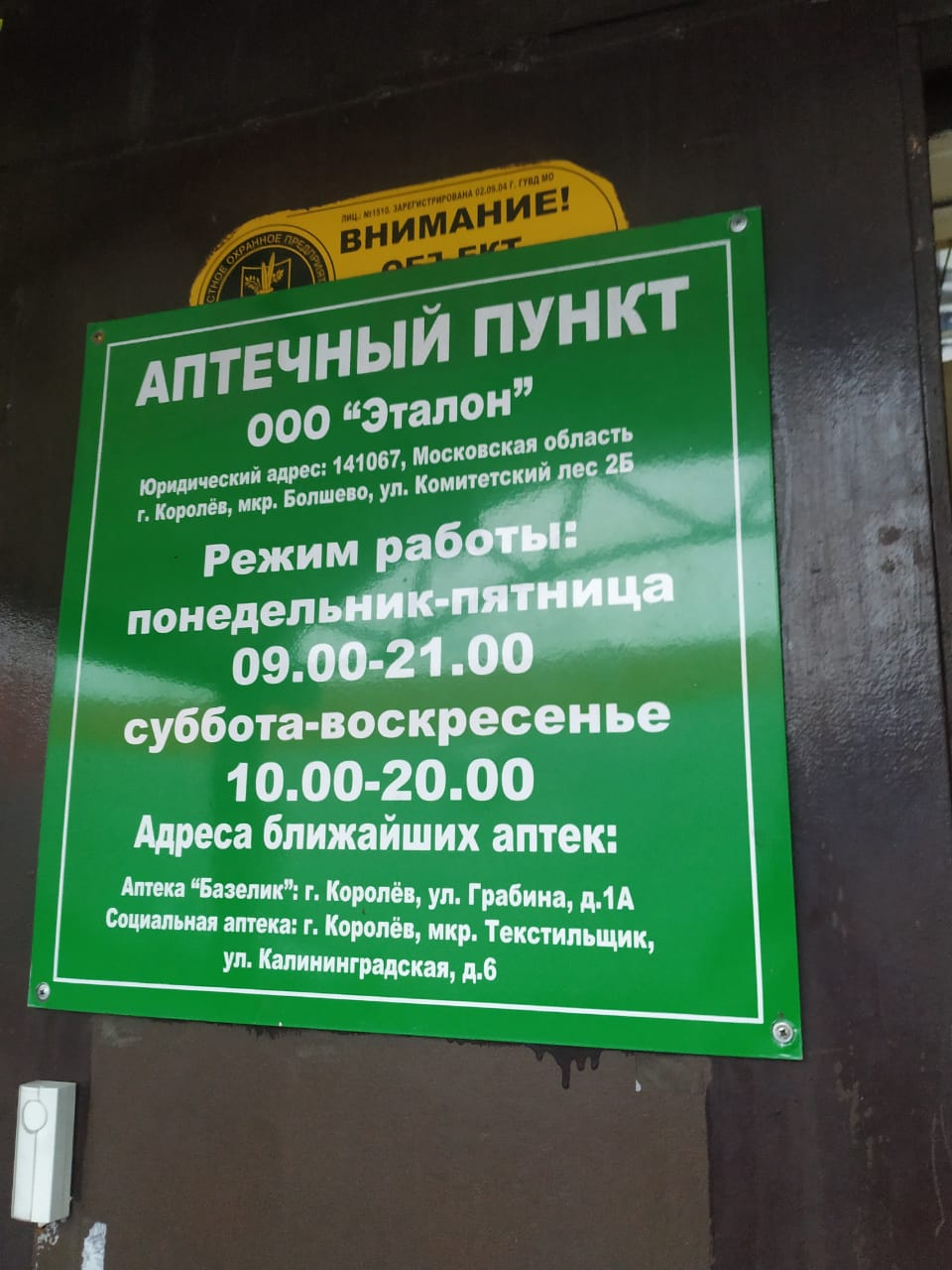 «УТВЕРЖДЕНО»Решением Совета Общественной палаты г.о. Королев Московской областиот 19.12.2019г. протокол № 25Председатель комиссии «по качеству жизни населения, социальной политике,…» Общественной палаты г.о. КоролевЛ.В. Кошкина